ПРОЕКТ Разработчик проекта: Дума города Пятигорска. Адрес: 357500, Ставропольский край, г. Пятигорск,  пл. Ленина, 2, каб.309. Адрес электронной почты: duma@pyatigorsk.org, факс: +7(8793)97-32-24,Контактный телефон: +7(8793) 97-32-25, Срок приема заключений: с 23.11.2020 г. по 26.11.2020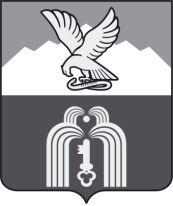 Российская ФедерацияР Е Ш Е Н И ЕДумы города ПятигорскаСтавропольского краяО внесении изменений в Порядок принятия решения о применении мер ответственности к депутату, члену выборного органа местного самоуправления, выборному должностному лицу местного самоуправления, представившим недостоверные или неполные сведения о своих доходах, расходах, об имуществе и обязательствах имущественного характера, а также сведения о доходах, расходах, об имуществе и обязательствах имущественного характера своих супруги (супруга) и несовершеннолетних детей, если искажение этих сведений является несущественнымВ соответствии с частями 7.31, 7.32 статьи 40 Федерального закона от 6 октября 2003 г. № 131-ФЗ «Об общих принципах организации местного самоуправления в Российской Федерации», законом Ставропольского края от 20 июля 2017 года №92-кз «О порядке представления сведений о доходах, расходах, об имуществе и обязательствах имущественного характера гражданами Российской Федерации, претендующими на замещение муниципальных должностей в Ставропольском крае, и лицами, замещающими муниципальные должности в Ставропольском крае, и порядке осуществления проверки достоверности и полноты представляемых сведений», Уставом муниципального образования города-курорта Пятигорска,Дума города ПятигорскаРЕШИЛА:Внести в Порядок принятия решения о применении мер ответственности к депутату, члену выборного органа местного самоуправления, выборному должностному лицу местного самоуправления, представившим недостоверные или неполные сведения о своих доходах, расходах, об имуществе и обязательствах имущественного характера, а также сведения о доходах, расходах, об имуществе и обязательствах имущественного характера своих супруги (супруга) и несовершеннолетних детей, если искажение этих сведений является несущественным, утвержденный решением Думы города Пятигорска от 24 сентября 2020 года № 37-59 РД, следующие изменения:пункт 2 признать утратившим силу;в пункте 3:в абзаце первом  слова «в течение месяца» заменить словами «в течение 30 дней»;в абзаце втором слова «к выборному должностному лицу» заменить словами «лицу, замещающему выборную должность,».2. Настоящее решение вступает в силу со дня его официального опубликования.ПредседательДумы города Пятигорска                                                            Л.В. ПохилькоГлава города Пятигорска                                                        Д.Ю. Ворошилов_______________________№_____________________ПОЯСНИТЕЛЬНАЯ ЗАПИСКАк проекту решения Думы города Пятигорска«О внесении изменений в Порядок принятия решения о применении мер ответственности к депутату, члену выборного органа местного самоуправления, выборному должностному лицу местного самоуправления, представившим недостоверные или неполные сведения о своих доходах, расходах, об имуществе и обязательствах имущественного характера, а также сведения о доходах, расходах, об имуществе и обязательствах имущественного характера своих супруги (супруга) и несовершеннолетних детей, если искажение этих сведений является несущественным»Представленный проект решения Думы города Пятигорска «О внесении изменений в Порядок принятия решения о применении мер ответственности к депутату, члену выборного органа местного самоуправления, выборному должностному лицу местного самоуправления, представившим недостоверные или неполные сведения о своих доходах, расходах, об имуществе и обязательствах имущественного характера, а также сведения о доходах, расходах, об имуществе и обязательствах имущественного характера своих супруги (супруга) и несовершеннолетних детей, если искажение этих сведений является несущественным» разработан в целях приведения муниципального правового акта в соответствие с федеральным законом «Об общих принципах организации местного самоуправления в Российской Федерации» и законом Ставропольского края «О порядке представления сведений о доходах, расходах, об имуществе и обязательствах имущественного характера гражданами Российской Федерации, претендующими на замещение муниципальных должностей в Ставропольском крае, и лицами, замещающими муниципальные должности в Ставропольском крае, и порядке осуществления проверки достоверности и полноты представляемых сведений», согласно которым решение Думы города Пятигорска о применении мер ответственности к лицу, замещающему муниципальную должность, принимается в течение 30 дней со дня появления основания для применения мер ответственности. В случае, если основание для применения мер ответственности появилось в период между заседаниями, то решение о применении мер ответственности принимается не позднее трех месяцев со дня появления такого основания.Представленный проект решения Думы города Пятигорска соответствует Конституции Российской Федерации, федеральным законам, законам Ставропольского края, Уставу муниципального образования города-курорта Пятигорска.  Председатель Думы города Пятигорска                                                           Л.В.Похилько